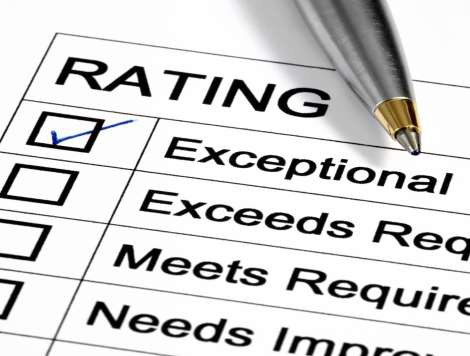 Early Childhood Executive Director Performance Appraisal FormName:  	Evaluation Period:  	Title: 	Date:  	PERFORMANCE PLANNING AND RESULTSPerformance ReviewUse a current job description (job descriptions are available on the HR web page).Rate the person's level of performance, using the definitions below.Review with employee each performance factor used to evaluate his/her work performance.Give an overall rating in the space provided, using the definitions below as a guide.Performance Rating DefinitionsThe following ratings must be used to ensure commonality of language and consistency on overall ratings:(There should be supporting comments to justify ratings of “Exceeds Expectations” or “Below Expectations”)Exceeds Expectations	Performance is routinely above job requirements Meets Expectations	Meets Expectations           Performance is regularly competent and dependableBelow Expectations	Performance fails to meet job requirements on a frequent basis N/A    I am unable to rate this aspect of the employee’s performancePERFORMANCE FACTORS (use job description as basis of this evaluation). Circle your rating for each item.EMPLOYEE STRENGTHS AND ACCOMPLISHMENTS: Include those which are relevant during this evaluation period. This should be related to performance or behavioral aspects you appreciated in their performance.PERFORMANCE AREAS WHICH NEED IMPROVEMENT:PLAN OF ACTION TOWARD IMPROVED PERFORMANCE:EMPLOYEE COMMENTS:JOB DESCRIPTION REVIEW SECTION: (Please check the appropriate box.)	Employee job description has been reviewed during this evaluation and no changes have been made to the job description at this time.	Employee job description has been reviewed during this evaluation and modifications have been proposed to the job description. The modified job description is attached to this evaluation.SIGNATURES:Employee 	Date  	(Signature does not necessarily denote agreement with official review and means only that the employee was given the opportunity to discuss the official review with the supervisor.)Evaluated by 	Date  	Reviewed by 	Date ____________________Administration - Measures effectiveness in planning, organizing and efficiently handling activities and eliminating unnecessary activities.Exceeds ExpectationsMeets ExpectationsBelow ExpectationsN/A Administration - Measures effectiveness in planning, organizing and efficiently handling activities and eliminating unnecessary activities.Exceeds ExpectationsMeets ExpectationsBelow ExpectationsN/A Administration - Measures effectiveness in planning, organizing and efficiently handling activities and eliminating unnecessary activities.Exceeds ExpectationsMeets ExpectationsBelow ExpectationsN/A Administration - Measures effectiveness in planning, organizing and efficiently handling activities and eliminating unnecessary activities.Exceeds ExpectationsMeets ExpectationsBelow ExpectationsN/A Administration - Measures effectiveness in planning, organizing and efficiently handling activities and eliminating unnecessary activities.Exceeds ExpectationsMeets ExpectationsBelow ExpectationsN/A Communication - Measures effectiveness in listening to others, expressing ideas, both orally and in writing and providing relevant and timely information to management, co-workers, subordinates, and families.Exceeds ExpectationsMeets Expectations Below Expectations N/ACommunication - Measures effectiveness in listening to others, expressing ideas, both orally and in writing and providing relevant and timely information to management, co-workers, subordinates, and families.Exceeds ExpectationsMeets Expectations Below Expectations N/ACommunication - Measures effectiveness in listening to others, expressing ideas, both orally and in writing and providing relevant and timely information to management, co-workers, subordinates, and families.Exceeds ExpectationsMeets Expectations Below Expectations N/ACommunication - Measures effectiveness in listening to others, expressing ideas, both orally and in writing and providing relevant and timely information to management, co-workers, subordinates, and families.Exceeds ExpectationsMeets Expectations Below Expectations N/ACommunication - Measures effectiveness in listening to others, expressing ideas, both orally and in writing and providing relevant and timely information to management, co-workers, subordinates, and families.Exceeds ExpectationsMeets Expectations Below Expectations N/ACommunication - Measures effectiveness in listening to others, expressing ideas, both orally and in writing and providing relevant and timely information to management, co-workers, subordinates, and families.Exceeds ExpectationsMeets Expectations Below Expectations N/ADecision Making/Problem Solving - Measures effectiveness in understanding problems and making timely,practical decisions as well as taking initiative and independent action within prescribed limits.                Exceeds Expectations                Meets Expectations                Below Expectations                N/ADecision Making/Problem Solving - Measures effectiveness in understanding problems and making timely,practical decisions as well as taking initiative and independent action within prescribed limits.                Exceeds Expectations                Meets Expectations                Below Expectations                N/ADecision Making/Problem Solving - Measures effectiveness in understanding problems and making timely,practical decisions as well as taking initiative and independent action within prescribed limits.                Exceeds Expectations                Meets Expectations                Below Expectations                N/AFiscal Management - Measures effectiveness inestablishing appropriate reporting and control procedures; operating efficiently at lowest cost; staying within established budgets.Exceeds Expectations Meets Expectations Below Expectations NAFiscal Management - Measures effectiveness inestablishing appropriate reporting and control procedures; operating efficiently at lowest cost; staying within established budgets.Exceeds Expectations Meets Expectations Below Expectations NAFiscal Management - Measures effectiveness inestablishing appropriate reporting and control procedures; operating efficiently at lowest cost; staying within established budgets.Exceeds Expectations Meets Expectations Below Expectations NAFiscal Management - Measures effectiveness inestablishing appropriate reporting and control procedures; operating efficiently at lowest cost; staying within established budgets.Exceeds Expectations Meets Expectations Below Expectations NAFiscal Management - Measures effectiveness inestablishing appropriate reporting and control procedures; operating efficiently at lowest cost; staying within established budgets.Exceeds Expectations Meets Expectations Below Expectations NAFiscal Management - Measures effectiveness inestablishing appropriate reporting and control procedures; operating efficiently at lowest cost; staying within established budgets.Exceeds Expectations Meets Expectations Below Expectations NAHuman Resource Management - Measures effectiveness in selecting qualified people; evaluating subordinates' performance; strengths and development needs; providing constructive feedback, and taking appropriate and timely action with marginal or unsatisfactory performers. Also considers efforts to further the CDN goal of equal employment opportunity.Exceeds Expectations Meets Expectations Below Expectations NAHuman Resource Management - Measures effectiveness in selecting qualified people; evaluating subordinates' performance; strengths and development needs; providing constructive feedback, and taking appropriate and timely action with marginal or unsatisfactory performers. Also considers efforts to further the CDN goal of equal employment opportunity.Exceeds Expectations Meets Expectations Below Expectations NAHuman Resource Management - Measures effectiveness in selecting qualified people; evaluating subordinates' performance; strengths and development needs; providing constructive feedback, and taking appropriate and timely action with marginal or unsatisfactory performers. Also considers efforts to further the CDN goal of equal employment opportunity.Exceeds Expectations Meets Expectations Below Expectations NAHuman Resource Management - Measures effectiveness in selecting qualified people; evaluating subordinates' performance; strengths and development needs; providing constructive feedback, and taking appropriate and timely action with marginal or unsatisfactory performers. Also considers efforts to further the CDN goal of equal employment opportunity.Exceeds Expectations Meets Expectations Below Expectations NAHuman Resource Management - Measures effectiveness in selecting qualified people; evaluating subordinates' performance; strengths and development needs; providing constructive feedback, and taking appropriate and timely action with marginal or unsatisfactory performers. Also considers efforts to further the CDN goal of equal employment opportunity.Exceeds Expectations Meets Expectations Below Expectations NAHuman Resource Management - Measures effectiveness in selecting qualified people; evaluating subordinates' performance; strengths and development needs; providing constructive feedback, and taking appropriate and timely action with marginal or unsatisfactory performers. Also considers efforts to further the CDN goal of equal employment opportunity.Exceeds Expectations Meets Expectations Below Expectations NAHuman Resource Management - Measures effectiveness in selecting qualified people; evaluating subordinates' performance; strengths and development needs; providing constructive feedback, and taking appropriate and timely action with marginal or unsatisfactory performers. Also considers efforts to further the CDN goal of equal employment opportunity.Job Knowledge - Measures effectiveness in keeping knowledgeable of methods, techniques, and skills required in own job and related functions; remaining current on new developments affecting CDN and its work activities.Exceeds ExpectationsMeets ExpectationsBelow ExpectationsN/AJob Knowledge - Measures effectiveness in keeping knowledgeable of methods, techniques, and skills required in own job and related functions; remaining current on new developments affecting CDN and its work activities.Exceeds ExpectationsMeets ExpectationsBelow ExpectationsN/AJob Knowledge - Measures effectiveness in keeping knowledgeable of methods, techniques, and skills required in own job and related functions; remaining current on new developments affecting CDN and its work activities.Exceeds ExpectationsMeets ExpectationsBelow ExpectationsN/AJob Knowledge - Measures effectiveness in keeping knowledgeable of methods, techniques, and skills required in own job and related functions; remaining current on new developments affecting CDN and its work activities.Exceeds ExpectationsMeets ExpectationsBelow ExpectationsN/AJob Knowledge - Measures effectiveness in keeping knowledgeable of methods, techniques, and skills required in own job and related functions; remaining current on new developments affecting CDN and its work activities.Exceeds ExpectationsMeets ExpectationsBelow ExpectationsN/AJob Knowledge - Measures effectiveness in keeping knowledgeable of methods, techniques, and skills required in own job and related functions; remaining current on new developments affecting CDN and its work activities.Exceeds ExpectationsMeets ExpectationsBelow ExpectationsN/ALeadership - Measures effectiveness in accomplishing work assignments through subordinates; establishingchallenging goals; delegating and coordinating effectively; promoting innovation and team effort.Exceeds ExpectationsMeets ExpectationsBelow ExpectationsN/ALeadership - Measures effectiveness in accomplishing work assignments through subordinates; establishingchallenging goals; delegating and coordinating effectively; promoting innovation and team effort.Exceeds ExpectationsMeets ExpectationsBelow ExpectationsN/ALeadership - Measures effectiveness in accomplishing work assignments through subordinates; establishingchallenging goals; delegating and coordinating effectively; promoting innovation and team effort.Exceeds ExpectationsMeets ExpectationsBelow ExpectationsN/ALeadership - Measures effectiveness in accomplishing work assignments through subordinates; establishingchallenging goals; delegating and coordinating effectively; promoting innovation and team effort.Exceeds ExpectationsMeets ExpectationsBelow ExpectationsN/AManaging Change and Improvement - Measures effectiveness in initiating changes, adapting to necessary changes from old methods when they are no longer practical, identifying new methods and generating improvement in facility's performance.Exceeds ExpectationsMeets ExpectationsBelow ExpectationsN/AManaging Change and Improvement - Measures effectiveness in initiating changes, adapting to necessary changes from old methods when they are no longer practical, identifying new methods and generating improvement in facility's performance.Exceeds ExpectationsMeets ExpectationsBelow ExpectationsN/AManaging Change and Improvement - Measures effectiveness in initiating changes, adapting to necessary changes from old methods when they are no longer practical, identifying new methods and generating improvement in facility's performance.Exceeds ExpectationsMeets ExpectationsBelow ExpectationsN/AManaging Change and Improvement - Measures effectiveness in initiating changes, adapting to necessary changes from old methods when they are no longer practical, identifying new methods and generating improvement in facility's performance.Exceeds ExpectationsMeets ExpectationsBelow ExpectationsN/AManaging Change and Improvement - Measures effectiveness in initiating changes, adapting to necessary changes from old methods when they are no longer practical, identifying new methods and generating improvement in facility's performance.Exceeds ExpectationsMeets ExpectationsBelow ExpectationsN/AManaging Change and Improvement - Measures effectiveness in initiating changes, adapting to necessary changes from old methods when they are no longer practical, identifying new methods and generating improvement in facility's performance.Exceeds ExpectationsMeets ExpectationsBelow ExpectationsN/AResponsiveness - Measures responsiveness andcourtesy in dealing with internal staff, families, and vendors; employee projects a courteous manner.           Exceeds Expectations              Meets Expectations             Below Expectations                                       N/AResponsiveness - Measures responsiveness andcourtesy in dealing with internal staff, families, and vendors; employee projects a courteous manner.           Exceeds Expectations              Meets Expectations             Below Expectations                                       N/AResponsiveness - Measures responsiveness andcourtesy in dealing with internal staff, families, and vendors; employee projects a courteous manner.           Exceeds Expectations              Meets Expectations             Below Expectations                                       N/AResponsiveness - Measures responsiveness andcourtesy in dealing with internal staff, families, and vendors; employee projects a courteous manner.           Exceeds Expectations              Meets Expectations             Below Expectations                                       N/AResponsiveness - Measures responsiveness andcourtesy in dealing with internal staff, families, and vendors; employee projects a courteous manner.           Exceeds Expectations              Meets Expectations             Below Expectations                                       N/AResponsiveness - Measures responsiveness andcourtesy in dealing with internal staff, families, and vendors; employee projects a courteous manner.           Exceeds Expectations              Meets Expectations             Below Expectations                                       N/AProfessionalism - Measures how well employee complieswith instructions and performs under unusual circumstances; consider record of attendance and punctuality.                  Exceeds Expectations                  Meets Expectations                  Below Expectations                                           N/AProfessionalism - Measures how well employee complieswith instructions and performs under unusual circumstances; consider record of attendance and punctuality.                  Exceeds Expectations                  Meets Expectations                  Below Expectations                                           N/AProfessionalism - Measures how well employee complieswith instructions and performs under unusual circumstances; consider record of attendance and punctuality.                  Exceeds Expectations                  Meets Expectations                  Below Expectations                                           N/AProfessionalism - Measures how well employee complieswith instructions and performs under unusual circumstances; consider record of attendance and punctuality.                  Exceeds Expectations                  Meets Expectations                  Below Expectations                                           N/AProfessionalism - Measures how well employee complieswith instructions and performs under unusual circumstances; consider record of attendance and punctuality.                  Exceeds Expectations                  Meets Expectations                  Below Expectations                                           N/AFacilities Management - Measures individual's work habits and attitudes as they apply to work safety. Consider their contribution to accident prevention, safety awareness, ability to care for CDN property and assurance that premises are clean, well-maintained, and safe.Exceeds ExpectationsMeets ExpectationsBelow Expectations                           N/AFacilities Management - Measures individual's work habits and attitudes as they apply to work safety. Consider their contribution to accident prevention, safety awareness, ability to care for CDN property and assurance that premises are clean, well-maintained, and safe.Exceeds ExpectationsMeets ExpectationsBelow Expectations                           N/AFacilities Management - Measures individual's work habits and attitudes as they apply to work safety. Consider their contribution to accident prevention, safety awareness, ability to care for CDN property and assurance that premises are clean, well-maintained, and safe.Exceeds ExpectationsMeets ExpectationsBelow Expectations                           N/AFacilities Management - Measures individual's work habits and attitudes as they apply to work safety. Consider their contribution to accident prevention, safety awareness, ability to care for CDN property and assurance that premises are clean, well-maintained, and safe.Exceeds ExpectationsMeets ExpectationsBelow Expectations                           N/AFacilities Management - Measures individual's work habits and attitudes as they apply to work safety. Consider their contribution to accident prevention, safety awareness, ability to care for CDN property and assurance that premises are clean, well-maintained, and safe.Exceeds ExpectationsMeets ExpectationsBelow Expectations                           N/A